Demographic Homework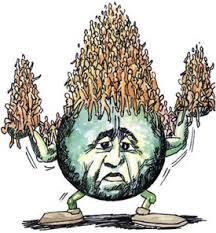 Show all your work!Country Name: MordorBirth Rate: 27.3Death Rate: 10.9Immigration Rate: 2.7Emigration Rate: 6.8Population 64.8 millionWhat is the rate of natural increase?What is the net migration rate?What is the TPG?What is the doubling time for this country?What type of country (refer to the demographic divide discussed) Why?What approximate stage is it in (refer to the Demographic Transition Model)What would be the actual population growth over the course of one year?What would be the new population at the end of the year?